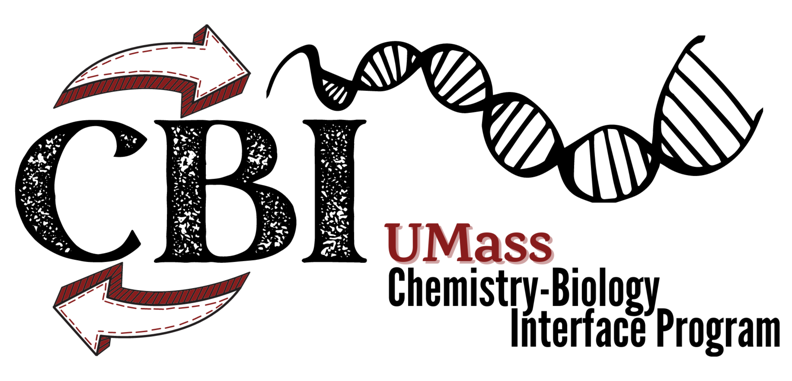 NIH Chemistry-Biology Interface T32 Traineeship ApplicationChemistry-Biology Interface Training Program Mission The goal of the CBI program is to provide students with backgrounds in either chemistry or biology with the training they need to carry out research in areas that entail significant, inseparable contributions from both the chemical and biological sciences. The CBI curriculum prepares students for careers in biomedical research in the pharmaceutical and biotechnology industries and in academia. CBI also nucleates a community of CBI labs to promote interaction and collaboration that enhances training and research productivity. We encourage students who intend to complete the CBI curriculum and participate in CBI activities to become CBI members, regardless of traineeship funding. EligibilityTo apply for a two-year CBI traineeship, students must be members of the CBI program and working in the lab of a CBI faculty member. Only U.S. citizens or permanent residents are eligible for the NIH-funded fellowships; all students, both domestic and international, are eligible for UMass-funded fellowships. Apply   Complete the application below, and submit as a single pdf with:							Writers of two nomination letters should email letters directly to cbiassist@umass.edu  CBI Program Member Application (or updated application if you are already a member)  Transcripts:  Undergraduate and Graduate One-page summary of your research, emphasizing relevance to the interface between chemistry and biology.    Nomination letter from sponsoring CBI faculty/advisor   A second letter of recommendation from a UMass faculty memberstudent informationstudent informationstudent informationstudent informationstudent informationstudent informationstudent informationstudent informationstudent informationstudent informationstudent informationstudent informationstudent informationstudent informationstudent informationstudent informationstudent informationNameEmailEmailEmailStudent ID #Student ID #Student ID #Street AddressApartment/Unit #Apartment/Unit #Apartment/Unit #CityStateStateStateStateZIPZIPZIPHome PhoneLab PhoneLab PhoneLab PhoneLab PhoneDate of BirthDate of BirthDate of BirthCitizenship   U.S. Citizen Permanent Resident    U.S. Citizen Permanent Resident    International Student   International Student   International Student   International Student What country do you hold citizenship status?What country do you hold citizenship status?What country do you hold citizenship status?What country do you hold citizenship status?What country do you hold citizenship status?What country do you hold citizenship status?What country do you hold citizenship status?Race & Ethnicity Black/African American      Latino/Hispanic      American Indian/Alaska Native    Native Hawaiian/Pacific Islander      Asian      White Black/African American      Latino/Hispanic      American Indian/Alaska Native    Native Hawaiian/Pacific Islander      Asian      White Black/African American      Latino/Hispanic      American Indian/Alaska Native    Native Hawaiian/Pacific Islander      Asian      White Black/African American      Latino/Hispanic      American Indian/Alaska Native    Native Hawaiian/Pacific Islander      Asian      White Black/African American      Latino/Hispanic      American Indian/Alaska Native    Native Hawaiian/Pacific Islander      Asian      White Black/African American      Latino/Hispanic      American Indian/Alaska Native    Native Hawaiian/Pacific Islander      Asian      White Black/African American      Latino/Hispanic      American Indian/Alaska Native    Native Hawaiian/Pacific Islander      Asian      White Black/African American      Latino/Hispanic      American Indian/Alaska Native    Native Hawaiian/Pacific Islander      Asian      White Black/African American      Latino/Hispanic      American Indian/Alaska Native    Native Hawaiian/Pacific Islander      Asian      White Black/African American      Latino/Hispanic      American Indian/Alaska Native    Native Hawaiian/Pacific Islander      Asian      White Black/African American      Latino/Hispanic      American Indian/Alaska Native    Native Hawaiian/Pacific Islander      Asian      White Black/African American      Latino/Hispanic      American Indian/Alaska Native    Native Hawaiian/Pacific Islander      Asian      White Black/African American      Latino/Hispanic      American Indian/Alaska Native    Native Hawaiian/Pacific Islander      Asian      White Black/African American      Latino/Hispanic      American Indian/Alaska Native    Native Hawaiian/Pacific Islander      Asian      White Black/African American      Latino/Hispanic      American Indian/Alaska Native    Native Hawaiian/Pacific Islander      Asian      White Black/African American      Latino/Hispanic      American Indian/Alaska Native    Native Hawaiian/Pacific Islander      Asian      WhiteCurrent Academic informationCurrent Academic informationCurrent Academic informationCurrent Academic informationCurrent Academic informationCurrent Academic informationCurrent Academic informationCurrent Academic informationCurrent Academic informationCurrent Academic informationCurrent Academic informationCurrent Academic informationCurrent Academic informationCurrent Academic informationCurrent Academic informationCurrent Academic informationCurrent Academic informationUMass Graduate Dept/ProgramUMass Graduate Dept/Program  Chemistry  Chemistry Molecular & Cellular Biology Molecular & Cellular Biology Molecular & Cellular Biology Molecular & Cellular Biology Molecular & Cellular Biology Molecular & Cellular Biology Molecular & Cellular Biology  Microbiology   Microbiology UMass Graduate Dept/ProgramUMass Graduate Dept/Program  Chemical Eng.  Chemical Eng.  Polymer Science & Engineering  Polymer Science & Engineering  Polymer Science & Engineering  Polymer Science & Engineering  Polymer Science & Engineering  Polymer Science & Engineering  Polymer Science & Engineering  Other, specify        Other, specify      2. Disclosure of Training support:   Have you ever been supported by other training support during your time as a graduate student at UMASS?  Y       N If so, please list all of your training grant programs and date range. Student who are awarded a CBI traineeship may not be supported by other training grant as each training grant must be independent of other programs.2. Disclosure of Training support:   Have you ever been supported by other training support during your time as a graduate student at UMASS?  Y       N If so, please list all of your training grant programs and date range. Student who are awarded a CBI traineeship may not be supported by other training grant as each training grant must be independent of other programs.2. Disclosure of Training support:   Have you ever been supported by other training support during your time as a graduate student at UMASS?  Y       N If so, please list all of your training grant programs and date range. Student who are awarded a CBI traineeship may not be supported by other training grant as each training grant must be independent of other programs.2. Disclosure of Training support:   Have you ever been supported by other training support during your time as a graduate student at UMASS?  Y       N If so, please list all of your training grant programs and date range. Student who are awarded a CBI traineeship may not be supported by other training grant as each training grant must be independent of other programs.2. Disclosure of Training support:   Have you ever been supported by other training support during your time as a graduate student at UMASS?  Y       N If so, please list all of your training grant programs and date range. Student who are awarded a CBI traineeship may not be supported by other training grant as each training grant must be independent of other programs.2. Disclosure of Training support:   Have you ever been supported by other training support during your time as a graduate student at UMASS?  Y       N If so, please list all of your training grant programs and date range. Student who are awarded a CBI traineeship may not be supported by other training grant as each training grant must be independent of other programs.2. Disclosure of Training support:   Have you ever been supported by other training support during your time as a graduate student at UMASS?  Y       N If so, please list all of your training grant programs and date range. Student who are awarded a CBI traineeship may not be supported by other training grant as each training grant must be independent of other programs.2. Disclosure of Training support:   Have you ever been supported by other training support during your time as a graduate student at UMASS?  Y       N If so, please list all of your training grant programs and date range. Student who are awarded a CBI traineeship may not be supported by other training grant as each training grant must be independent of other programs.2. Disclosure of Training support:   Have you ever been supported by other training support during your time as a graduate student at UMASS?  Y       N If so, please list all of your training grant programs and date range. Student who are awarded a CBI traineeship may not be supported by other training grant as each training grant must be independent of other programs.2. Disclosure of Training support:   Have you ever been supported by other training support during your time as a graduate student at UMASS?  Y       N If so, please list all of your training grant programs and date range. Student who are awarded a CBI traineeship may not be supported by other training grant as each training grant must be independent of other programs.2. Disclosure of Training support:   Have you ever been supported by other training support during your time as a graduate student at UMASS?  Y       N If so, please list all of your training grant programs and date range. Student who are awarded a CBI traineeship may not be supported by other training grant as each training grant must be independent of other programs.2. Disclosure of Training support:   Have you ever been supported by other training support during your time as a graduate student at UMASS?  Y       N If so, please list all of your training grant programs and date range. Student who are awarded a CBI traineeship may not be supported by other training grant as each training grant must be independent of other programs.2. Disclosure of Training support:   Have you ever been supported by other training support during your time as a graduate student at UMASS?  Y       N If so, please list all of your training grant programs and date range. Student who are awarded a CBI traineeship may not be supported by other training grant as each training grant must be independent of other programs.2. Disclosure of Training support:   Have you ever been supported by other training support during your time as a graduate student at UMASS?  Y       N If so, please list all of your training grant programs and date range. Student who are awarded a CBI traineeship may not be supported by other training grant as each training grant must be independent of other programs.2. Disclosure of Training support:   Have you ever been supported by other training support during your time as a graduate student at UMASS?  Y       N If so, please list all of your training grant programs and date range. Student who are awarded a CBI traineeship may not be supported by other training grant as each training grant must be independent of other programs.2. Disclosure of Training support:   Have you ever been supported by other training support during your time as a graduate student at UMASS?  Y       N If so, please list all of your training grant programs and date range. Student who are awarded a CBI traineeship may not be supported by other training grant as each training grant must be independent of other programs.2. Disclosure of Training support:   Have you ever been supported by other training support during your time as a graduate student at UMASS?  Y       N If so, please list all of your training grant programs and date range. Student who are awarded a CBI traineeship may not be supported by other training grant as each training grant must be independent of other programs. Program Name:        Program Name:        Program Name:        Program Name:        Program Name:       Year(s) in program (YYYY-YYYY):      Year(s) in program (YYYY-YYYY):      Year(s) in program (YYYY-YYYY):      Year(s) in program (YYYY-YYYY):      Year(s) in program (YYYY-YYYY):      Year(s) in program (YYYY-YYYY):      Year(s) in program (YYYY-YYYY):      Year(s) in program (YYYY-YYYY):       Program Name:        Program Name:        Program Name:        Program Name:        Program Name:       Year(s) in program (YYYY-YYYY):      Year(s) in program (YYYY-YYYY):      Year(s) in program (YYYY-YYYY):      Year(s) in program (YYYY-YYYY):      Year(s) in program (YYYY-YYYY):      Year(s) in program (YYYY-YYYY):      Year(s) in program (YYYY-YYYY):      Year(s) in program (YYYY-YYYY):      